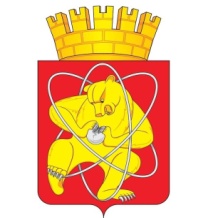 Муниципальное образование «Закрытое административно – территориальное образование  Железногорск Красноярского края»СОВЕТ ДЕПУТАТОВ ЗАТО г. ЖЕЛЕЗНОГОРСКРЕШЕНИЕ 27 сентября 2016                                                                                                                               № 12-55Рг. ЖелезногорскО внесении изменений в решение Совета депутатов ЗАТО г. Железногорск от 24.06.2010 № 5-23Р «Об определении органа местного самоуправления, уполномоченного на осуществление функций по социальному партнерству в сфере труда, органа, уполномоченного на осуществление функций по уведомительной регистрации и контролю за выполнением коллективных договоров и соглашений, об утверждении Положения о Трехсторонней комиссии по регулированию социально-трудовых отношений в организациях муниципальной формы собственности МО ЗАТО Железногорск и Положения о порядке уведомительной регистрации и контроля за выполнением коллективных договоров, заключаемых в МО ЗАТО Железногорск» В целях реализации полномочий, предоставленных статьями 50 и 51 Трудового кодекса Российской Федерации органам местного самоуправления, руководствуясь Законом Красноярского края от 31.03.2011 № 12-5724 «О социальном партнерстве», постановлением Правительства Красноярского края от 30.08.2016 № 430-п «Об утверждении порядка уведомительной регистрации краевых и территориальных соглашений, коллективных договоров, изменений и дополнений к ним, осуществления контроля за их выполнением», Уставом ЗАТО Железногорск, Совет депутатов ЗАТО г. ЖелезногорскР Е Ш И Л:    1. Внести в решение Совета депутатов ЗАТО г. Железногорск от 24.06.2010 № 5-23Р «Об определении органа местного самоуправления, уполномоченного на осуществление функций по социальному партнерству в сфере труда, органа, уполномоченного на осуществление функций по уведомительной регистрации и контролю за выполнением коллективных договоров и соглашений, об утверждении Положения о Трехсторонней комиссии по регулированию социально-трудовых отношений в организациях муниципальной формы собственности МО ЗАТО Железногорск и Положения о порядке уведомительной регистрации и контроля за выполнением коллективных договоров, заключаемых в МО ЗАТО Железногорск» следующие изменения:1.1. Наименование решения изложить в редакции:«Об определении органа местного самоуправления, уполномоченного на осуществление функций по социальному партнерству в сфере труда, органа, уполномоченного на осуществление функций по уведомительной регистрации и контролю за выполнением коллективных договоров и соглашений, об утверждении Положения о Трехсторонней комиссии по регулированию социально-трудовых отношений в организациях муниципальной формы собственности МО ЗАТО Железногорск»1.2. Пункт 4 отменить.2. Контроль над исполнением решения возложить на председателя комиссии по вопросам местного самоуправления и законности                     С.Г. Шаранова.3. Настоящее решение вступает в силу после официального опубликования. Глава ЗАТО г. Железногорск        	                                              В.В. Медведев